Genève, le 1 octobre 2012	Madame, Monsieur,La variante de la procédure d'approbation (AAP), définie dans la Recommandation UIT-T A.8, s'applique aux Recommandations qui n'ont pas d'incidence politique ou réglementaire et ne nécessitent donc pas une consultation formelle des Etats Membres (voir le numéro 246B de la Convention de l'UIT).L'Annexe 1 énumère les textes dont le statut a changé par rapport aux annonces TSB AAP antérieures.Si vous souhaitez soumettre des observations sur une Recommandation ayant fait l'objet de la procédure AAP, vous êtes encouragés à utiliser le formulaire en ligne de soumission des observations AAP, disponible dans l'espace AAP du site web de l'UIT-T à l'adresse http://www.itu.int/ITU-T/aap/, à la page de la Recommandation concernée (voir l'Annexe 2). Vous pouvez aussi soumettre vos observations en remplissant le formulaire figurant à l'Annexe 3 et en l'envoyant au secrétariat de la Commission d'études concernée.Veuillez noter que les observations ayant simplement pour objet d'appuyer l'adoption du texte en question ne sont pas encouragées.Veuillez agréer, Madame, Monsieur, l'assurance de ma considération distinguée.Malcolm Johnson
Directeur du Bureau de la normalisation des télécommunicationsAnnexes: 3Annex 1(to TSB AAP-91)Status codes used in the AAP announcements:LC = Last CallLJ = Last Call Judgment (includes comment resolution)AR = Additional ReviewAJ = Additional Review Judgment (includes comment resolution)SG = For Study Group approvalA = ApprovedAT = Approved with typographic correctionsAC = Approved after Additional Review of CommentsNA = Not approvedTAP = Moved to TAP (ITU-T A.8 / § 5.2)ITU-T website entry page:http://www.itu.int/ITU-TAlternative approval process (AAP) welcome page:http://www.itu.int/ITU-T/aapinfoNote – A tutorial on the ITU-T AAP application is available under the AAP welcome pageITU-T website AAP Recommendation search page:http://www.itu.int/ITU-T/aap/Study Group web pages and contacts: Situation concerning Study Group 9 Recommendations under AAPSituation concerning Study Group 12 Recommendations under AAPSituation concerning Study Group 15 Recommendations under AAPAnnex 2(to TSB AAP-91)Using the on-line comment submission formComment submission1)	Go to AAP search Web page at http://www.itu.int/ITU-T/aap/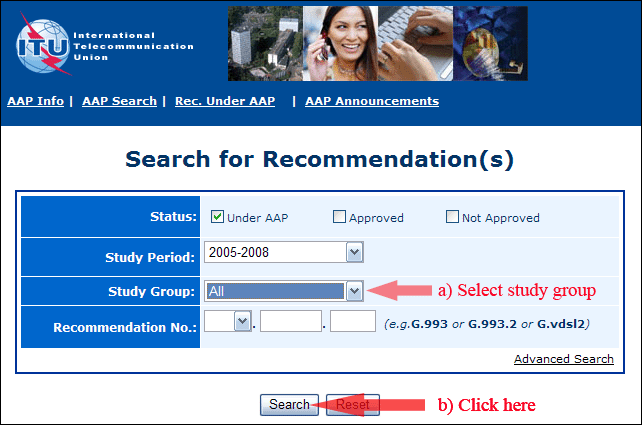 2)	Select your Recommendation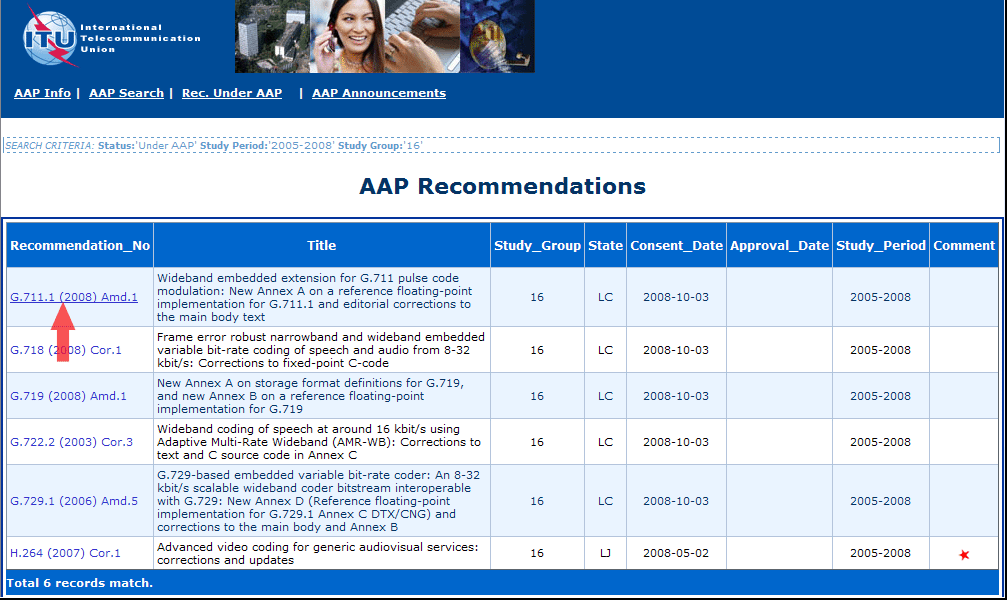 3)	Click the "Submit Comment" button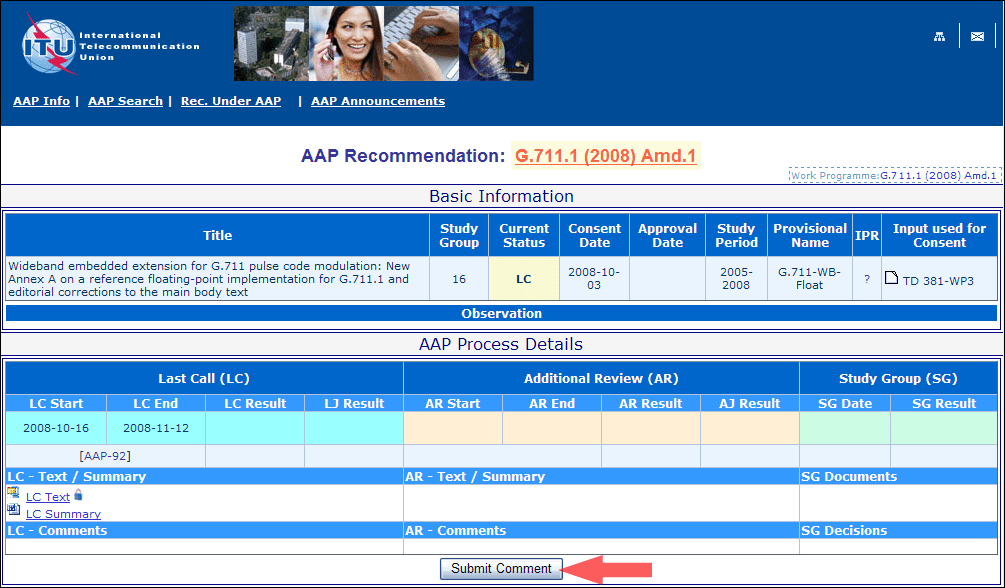 4)	Complete the on-line form and click on "Submit"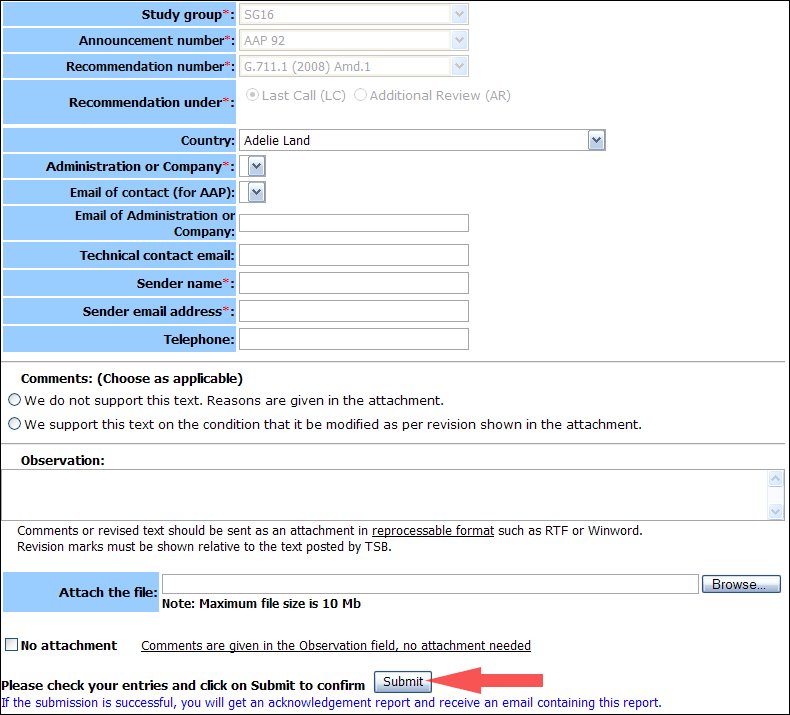 For more information, read the AAP tutorial on:	
http://www.itu.int/ITU-T/aapinfo/files/AAPTutorial.pdfAnnex 3(to TSB AAP-91)Recommendations under LC/AR – Comment submission form(Separate form for each Recommendation being commented upon)	 No attachment: Comments are given in the Observation field, no attachment neededTo be returned to:	 email: 	tsbsg....@itu.int
				[or fax +41 22 730 5853]
Comments or revised text should be sent as an attachment in RTF or WinWord format.
Revision marks must be shown relative to the text posted by TSB.Union Internationale des TelecommunicationsBureau de la normalisation des télécommunications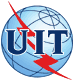 Réf:Tél:Fax:E-mail:TSB AAP-91AAP/MJ+41 22 730 5860+41 22 730 5853tsbdir@itu.int–	Aux administrations des Etats Membres de l'Union;–	Aux Membres du Secteur UIT-T;–	Aux Associés de l'UIT-TCopie:–	Aux Présidents et Vice-Présidents des Commissions d'études de l'UIT-T;–	Au Directeur du Bureau de développement des télécommunications;–	Au Directeur du Bureau des radiocommunicationsObjet:Etat des Recommandations auxquelles s'applique la variante de la procédure d'approbation (AAP)SG 2http://www.itu.int/ITU-T/studygroups/com02tsbsg2@itu.intSG 3http://www.itu.int/ITU-T/studygroups/com03tsbsg3@itu.intSG 5http://www.itu.int/ITU-T/studygroups/com05tsbsg5@itu.intSG 9http://www.itu.int/ITU-T/studygroups/com09tsbsg9@itu.intSG 11http://www.itu.int/ITU-T/studygroups/com11tsbsg11@itu.intSG 12http://www.itu.int/ITU-T/studygroups/com12tsbsg12@itu.intSG 13http://www.itu.int/ITU-T/studygroups/com13tsbsg13@itu.intSG 15http://www.itu.int/ITU-T/studygroups/com15tsbsg15@itu.intSG 16http://www.itu.int/ITU-T/studygroups/com16tsbsg16@itu.intSG 17http://www.itu.int/ITU-T/studygroups/com17tsbsg17@itu.intRec #TitleLast Call (LC) PeriodLast Call (LC) PeriodLast Call (LC) PeriodLast Call (LC) PeriodAdditional Review (AR) PeriodAdditional Review (AR) PeriodAdditional Review (AR) PeriodAdditional Review (AR) PeriodStatusRec #TitleLC StartLC EndLC
ResultLJ
ResultAR StartAR EndAR
ResultAJ
ResultStatusJ.381 (J.atrans-req)Requirements for advanced digital cable transmission technologies2012-05-162012-06-12LJAR2012-09-012012-09-21ACACRec #TitleLast Call (LC) PeriodLast Call (LC) PeriodLast Call (LC) PeriodLast Call (LC) PeriodAdditional Review (AR) PeriodAdditional Review (AR) PeriodAdditional Review (AR) PeriodAdditional Review (AR) PeriodStatusRec #TitleLC StartLC EndLC
ResultLJ
ResultAR StartAR EndAR
ResultAJ
ResultStatusP.381 (P.UHIP)Technical requirements and test methods for universal wired headset or headphone interface of digital wireless terminals2012-06-162012-07-13AR2012-08-012012-08-21AJACACRec #TitleLast Call (LC) PeriodLast Call (LC) PeriodLast Call (LC) PeriodLast Call (LC) PeriodAdditional Review (AR) PeriodAdditional Review (AR) PeriodAdditional Review (AR) PeriodAdditional Review (AR) PeriodStatusRec #TitleLC StartLC EndLC
ResultLJ
ResultAR StartAR EndAR
ResultAJ
ResultStatusG.650.1 (2010) Amd.1Definitions and test methods for linear, deterministic attributes of single-mode fibre and cable: Amendment 12012-10-012012-10-28LCG.654Characteristics of a cut-off shifted single-mode optical fibre and cable2012-10-012012-10-28LCG.657Characteristics of a bending-loss insensitive single-mode optical fibre and cable for the access network2012-10-012012-10-28LCG.664Optical safety procedures and requirements for optical transmission systems2012-10-012012-10-28LCG.672 (G.rmon)Characteristics of multi-degree reconfigurable optical add/drop multiplexers2012-10-012012-10-28LCG.709/Y.1331 (2012) Amd.1Interfaces for the Optical Transport Network (OTN): Amendment 12012-10-012012-10-28LCG.709/Y.1331 (2012) Cor.1Interfaces for the Optical Transport Network (OTN): Corrigendum 12012-10-012012-10-28LCG.798Characteristics of optical transport network hierarchy equipment functional blocks2012-10-012012-10-28LCG.798.1Types and characteristics of optical transport network equipment2012-10-012012-10-28LCG.806 (2012) Cor.1Characteristics of transport equipment - Description methodology and generic functionality: Corrigendum 12012-10-012012-10-28LCG.808.3 (G.smp)Generic protection switching - Shared Mesh Protection2012-10-012012-10-28LCG.870/Y.1352Terms and definitions for Optical Transport Networks (OTN)2012-10-012012-10-28LCG.872Architecture of optical transport networks2012-10-012012-10-28LCG.873.1 (2011) Amd.1Optical Transport Network (OTN): Linear protection: Amendment 12012-10-012012-10-28LCG.873.2 (2012) Amd.1Optical Transport Network (OTN) - Ring Protection: Amendment 12012-10-012012-10-28LCG.874 (2010) Amd.2Management aspects of optical transport network elements: Amendment 22012-10-012012-10-28LCG.874.1Optical transport network (OTN): Protocol-neutral management information model for the network element view2012-10-012012-10-28LCG.979 (G.msub)Characteristics of monitoring systems for optical submarine cable systems2012-10-012012-10-28LCG.988 (G.omci)ONU management and control interface (OMCI) specification2012-10-012012-10-28LCG.989.1 (G.ngpon2)40-Gigabit-capable passive optical networks (NG-PON2): General requirements2012-10-012012-10-28LCG.992.3 (2009) Amd.5Asymmetric digital subscriber line transceivers 2 (ADSL2): Amendment 5 - Accuracy of test parameters2012-10-012012-10-28LCG.993.2 (2011) Amd.2Very high speed digital subscriber line transceivers 2 (VDSL2): Amendment 22012-10-012012-10-28LCG.993.5 (2010) Amd.2Self-FEXT cancellation (vectoring) for use with VDSL2 transceivers: Amendment 22012-10-012012-10-28LCG.994.1 (2012) Amd.1Handshake procedures for digital subscriber line (DSL) transceivers: Amendment 12012-10-012012-10-28LCG.997.1 (2012) Amd.1Physical layer management for digital subscriber line (DSL) transceivers: Amendment 12012-10-012012-10-28LCG.7041/Y.1303 (2011) Amd.2Generic Framing Procedure (GFP): Amendment 22012-10-012012-10-28LCG.8001/Y.1354Terms and definitions for Ethernet frames over Transport2012-10-012012-10-28LCG.8011/Y.1307Ethernet over Transport – Ethernet service characteristics2012-10-012012-10-28LCG.8012.1/Y.1308.1Interfaces for the Ethernet Transport network2012-10-012012-10-28LCG.8021.1/Y.1341.1Types and characteristics of Ethernet transport network equipment2012-10-012012-10-28LCG.8021/Y.1341 (2012) Amd.1Characteristics of Ethernet transport network equipment functional blocks: Amendment 12012-10-012012-10-28LCG.8101/Y.1355Terms and definitions for MPLS Transport Profile (MPLS-TP)2012-10-012012-10-28LCG.8112/Y.1371Interfaces for the MPLS Transport Profile (MPLS-TP) layer network2012-10-012012-10-28LCG.8121/Y.1381Characteristics of MPLS-TP Network Equipment Functional Blocks2012-01-162012-02-12LJAR2012-07-012012-07-21AJSGACG.8121/Y.1381 (2012) Amd.1Characteristics of MPLS-TP Network equipment functional blocks: Amendment 12012-10-012012-10-28LCG.8151/Y.1374 (2012) Amd.1Management aspects of the MPLS-TP network element: Amendment 12012-10-012012-10-28LCG.8251 (2010) Amd.3The control of jitter and wander within the optical transport network (OTN): Amendment 32012-10-012012-10-28LCG.8262/Y.1362 (2010) Amd.2Timing characteristics of a synchronous Ethernet equipment slave clock (EEC): Amendment 22012-10-012012-10-28LCG.8265.1/Y.1365.1 (2010) Amd.2Precision time protocol telecom profile for frequency synchronization: Amendment 22012-10-012012-10-28LCG.8272/Y.1367Timing characteristics of primary reference time clock2012-10-012012-10-28LCG.9902 (G.9956, G.hnem)Narrow-band OFDM power line communication transceivers - G.hnem2012-10-012012-10-28LCG.9903 (G.9956 Annex A, G.9957, G)Narrow-band OFDM power line communication transceivers - G3-PLC2012-10-012012-10-28LCG.9904 (G.9956 Annex B, G.9958, P)Narrow-band OFDM power line communication transceivers - PRIME2012-10-012012-10-28LCG.9956 (2011) Amd.1 (G.hnem)Narrow-band OFDM power line communication transceivers - Data link layer specification: Amendment 12012-10-012012-10-28LCG.9956 (2011) Cor.1 (G.hnem)Narrow-band OFDM power line communication transceivers - Data link layer specification: Corrigendum 12012-01-162012-02-12LJAR2012-06-162012-07-06AJSGACG.9961 (2010) Amd.1Data link layer (DLL) for unified high-speed wire-line based home networking transceivers: Amendment 12012-02-012012-02-28LJAR2012-06-162012-07-06AJSGACL.64ID tag requirements for infrastructure and network elements management2012-10-012012-10-28LCL.92 (L.dmosp)Disaster management for outside plant facilities2012-10-012012-10-28LCO.175 (O.xgponjitter)Jitter measuring equipment for digital systems based on XG-PON2012-10-012012-10-28LCITU-T AAP comment submission form for the period 2009-2012ITU-T AAP comment submission form for the period 2009-2012Study Group:Announcement number:Recommendation number:Recommendation under:
 Last call (LC)

 Additional Review (AR)Country:Administration/Company:Name of AAP Contact Person:Email of AAP Contact Person:Sender name:
(if different from AAP Contact Person)Sender email address:Telephone:Comments:
(Choose as applicable)
 We do not support this text. Reasons are given in the attachment.

 We support this text on the condition that it be modified as per revision shown in the attachment.Observations: